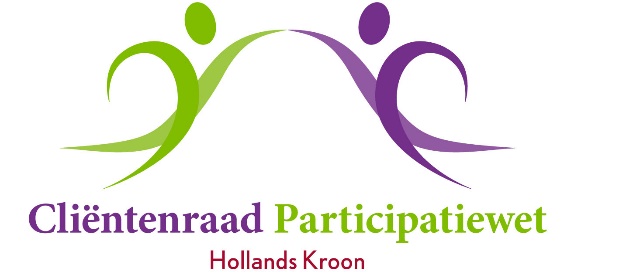 Verslag van de vergadering van 29 januari 2019Aanwezig:	Hadewey Paarlberg (voorzitter)		Erika Homburg		Joke van der Horst		Ronald van Huizen (secretaris)		Jannie de Jong		Jaap Vlaming (adviseur)		Meta Overberg (notulist)Afwezig:	Jeannette van Nuland-----------------------------------------------------------------------------------------------------------------------------------1. 	Opening en mededelingen	Hadewey opent de vergadering om 13.30 uur en heet allen welkom. 	Jeannette is helaas afwezig wegens ziekte.	Martha zal aanwezig zijn bij het toegevoegd agendapunt 5a.	Meike van ‘t Sant en Myra Schut zijn rond 15.00 uur aanwezig voor agendapunt 6. 2. 	Vaststellen van de agenda	Nagekomen verzoek om advies “Wijziging studietoelage voor jongeren met een 	arbeidsbeperking” wordt geagendeerd onder punt 5a.3. 	Notulen van 4 december 2018	Pag. 2: Het woord armoedeval kan denigrerend overkomen. Voorgesteld wordt dit te 	wijzigen in “terugval in inkomen”.	Pag. 3: De afkorting VOA verduidelijken (Vrijwillige Ouderen Adviseur).	Pag. 5: Presentiegeld € 50 gebruikelijk – dat houdt in dat bij andere ledenraden dit bedrag 	wordt gehanteerd.	Het verslag wordt na deze aanpassingen akkoord bevonden en vastgesteld.4. 	Actielijst december 2018	- Persbericht voor publicatie in digitale kranten (bijv. Noordkop Nieuws) 		Ronald/		  dat de cliëntenraad een website en facebookpagina heeft. 			Hadewey		  Blijft staan.	- Inbrengen van ideeën voor de website en Facebook 				allen	  Blijft staan	- Terugval in inkomen veroorzaakt door beleidsregels gemeente en/of rijk.	Joke/Jaap	  Agenderen vergadering maart. Wat is rol gemeente? 	  Gemeenteraad informeren.								Bestuur	  Opnemen in Wist u dat.. beschrijven dat het niet te voorkomen is,		Ronald	  maar wel voorbereiden op. 	  Vraag voor Team CUIPS; uitnodigen vergadering april.				Ronald	  Blijft staan.	- Advies opstellen Berekening kwijtschelding gemeentelijke en 			Ronald / 	  waterschapsbelasting (zowel gemeente HK als HHNK)				Joke	  Geagendeerd voor deze vergadering punt 5. Punt afvoeren	- Reactie (onderbouwd met argumenten) op Memo Martha d.d. 20-11 	Ronald	  inzake website gemeente en link naar website cliëntenraad.	  Is niet meer relevant. Punt afvoeren.	Agendapunten voor komende vergaderingen	Evalueren van “eigen” consulent in de praktijk.	Is geagendeerd voor deze vergadering. Punt afvoeren.	Aandachtspunt	* Terugval in inkomen::	- Meedoen, ontwikkelen specifiek beleid “vergeten groepen” 	- Meedoen beter promoten voor de groep ouderen	- Aanvragen eenvoudiger	Gegevens cliënten staan nu automatisch in Meedoen. Aanmelden eenvoudiger. 	Complimenten aan Team CUIPS overbrengen. Punt afvoeren.	* Doornemen draaiboeken workshops met Team CUP ??	Dit bespreken met Team CUIPS.							april	* Re-integratie proces en mogelijkheden 						Ronald	Voorbereiden ter bespreking met Team CUIPS (april).	* Resultaten onderzoek bureau deXpeditie over inwonersparticipatie ??	Nog niets bekend. Blijft staan.	* Jaarcongres LCR datum vastleggen in agenda: 11 april 2019. Blijft staan.	* Jaarlijks overleg met Team CUIPS. Uitnodigen voor vergadering.		april5. 	Adviezen & brieven aan en antwoorden van colleges	- Digitale gemeente en Meedoen: welke problemen worden ondervonden bij het invullen 	  van formulieren en het aanvragen van bijstand en Meedoen via de website.		Op 18 december en 15 januari zijn er sessies geweest van leden cliëntenraad samen met 	  de gemeentelijke medewerkers. Jeannette heeft de formulieren werk en bijstand 	    	  	doorgenomen en zal na ontvangst van haar salarisstrook deze maand de formulieren ook 		daarmee testen. Hadewey heeft zich gericht op de formulieren Meedoen. Ronald doet de 		overige formulieren.		Ervaring is dat de medewerkers openstaan voor de adviezen van de leden. Er is positief 		samengewerkt. Nu in de praktijk kijken of het werkt. Alert blijven op de werkbaarheid van 		de formulieren.	- Ronald onderzoekt de (on)mogelijkheden van de vrijstelling gemeentelijke belastingen	  en HHNK (waterschapsbelasting). De twee bedrijven hanteren niet dezelfde criteria voor 	  de hoogte van het toegestane spaargeld en zijn soms in tegenspraak met elkaar. Het is 	  niet mogelijk een algemene berekening op te stellen omdat het maximum spaargeld heel 	  individueel wordt berekend. Het reële spaargeld hoeft niet te zijn wat er op de rekening 	  staat per 1 januari. Volgens de bijstandswet kan er 5% gespaard/gereserveerd worden. 	  Het Waterschap kijkt alleen naar het saldo op 1 januari, en dan is net de uitkering 		  ontvangen.	  Wel kan geadviseerd worden aan de cliënten om bezwaar te maken met een correctie op 	  het saldo op 1 januari. 	  Ronald en Jaap stellen een conceptadvies op met een verzoek om onderzoek naar de 	  uitwerking van de gehanteerde regelingen en procedures.5a.	Verzoek om advies Wijziging studietoelage voor jongeren met een arbeidsbeperking	Martha licht toe dat bij het inwerking treden van de Participatiewet deze regeling snel is 	ingevoerd, mede door tijdsdruk, en dat nu blijkt dat de regeling aangepast moet worden aan 	meer reëlere normen, zoals een koppeling aan het minimum jeugdloon. 	Opgemerkt wordt dat er landelijk grote verschillen zijn. Is de in de toelichting (niet bij de 	stukken) genoemde 25% wel terecht? Ronald stelt voor deze op 12,5% te stellen omdat 	25% veel te hoog is. 	Jaap vindt de hele studietoelageregeling krom omdat de toelage wordt afgewezen als er 	nog een kleine verdiencapaciteit is. 	Besloten wordt dat het uitgangspunt 12,5% blijft. De hoogte van de toeslag moet gelijk zijn 	aan een x-aantal uren. Wat is het gebruikelijke bedrag dat per uur verdiend wordt door 	leeftijdgenoten?	Voorop staat dat de regeling maatschappelijk aanvaardbaar moet zijn door het aanpassen 	aan het minimum jeugdloon. Voorgesteld wordt om de hele regeling aan te passen.	Eensluidend aan het bovenstaande zal op korte termijn een advies worden uitgebracht.5b.	Mededelingen van Martha		- De inkomens-consulenten zijn bezig met het actualiseren van het Handboek Bijzondere 		  Bijstand. Daarna zullen de beleidsmedewerkers het verder uitwerken.		  Vóór publicatie wordt het ter advisering voorgelegd aan de Cliëntenraad.		- Er wordt een onderzoeksplan gemaakt voor:	         * rechtmatigheid bij een aanvraag		  * controleplan 		  Dit wordt geagendeerd voor de vergadering van april.		Hadewey vraagt of het al definitief is wie Martha in september gaat/gaan opvolgen.		Martha antwoordt dat Rinja en Amy haar opvolgen. Het streven is dat zij zo spoedig 			mogelijk bij vergadering van de cliëntenraad aanwezig zullen zijn en zich zodoende op de 		hoogte kunnen stellen van de werkwijze van de cliëntenraad met de gemeente.		Hierna verlaat Martha de vergadering.6. 	Schulddienstverlening 	Meike van ’t Sant en Myra Schut (team Schulddienstverlening) zijn aanwezig voor het 	jaarlijks overleg.	. 	Er zijn meerdere ontwikkelingen. Zo wordt er samengewerkt in de pilot van het 	samengevoegde Team CUIPS. Ook hebben zij aangegeven zich aan te sluiten bij het 	project van de Mobiele Balie. 	In gezinnen met een minimum inkomen zijn er vaak meer overlappunten. Dan is het 	belangrijk dat er gewerkt wordt met één gezicht naar de bewoner. Het team werkt dan als 	een goed gesloten groep waarin je dingen kunt delen.		Schulddienstverlening heeft een besloten groep op Facebook. Daarin kunnen ervaringen 	worden uitgewisseld. Het is een goed initiatief. Cliënten voelen zich veilig binnen de groep.	De Facebook pagina zal, met reeds verkregen toestemming, worden gedeeld met de 	Facebook pagina van de cliëntenraad.	Hadewey vraagt of de teamleden willen meewerken aan het werven van leden voor de 	cliëntenraad. Dit wordt toegezegd. 	Het grootste deel van de cliënten schulddienstverlening zijn geen bijstandscliënt 	levensonderhoud. Maar misschien maken ze wel gebruik van bijzondere bijstand.	Afgesproken wordt dat de aantallen en percentages van cliënten worden toegezonden aan 	de secretaris. 	De cliënten worden bekend bij het team door het signaleren van betalingsachterstanden 	door woningbouwvereniging, nutsbedrijven, etc.. Er bestaat nauwe samenwerking met 	diverse organisaties en bedrijven. Schulden komen voor in alle leeftijdsgroepen. Oorzaak is 	meestal een terugval in inkomen. Preventie staat hoog in het vaandel bij het team.	Er wordt gewerkt met een screeningsinstrument om de motivatie te peilen. Lukt het om het 	in te vullen binnen 1 uur? Uit het ingevulde van de lijst wordt inzicht verkregen in welke fase 	de mensen zitten. Kan men er echt zelf niks aan doen?	Aan 113 mensen is gevraagd de lijst in te vullen; 68 hebben het afgemaakt, 14 niet 	afgemaakt, 31 niet ingevuld. Gebleken is dat statushouders meer begeleiding nodig 	hebben. Er is contact met Vluchtelingenwerk over overname van de cliënten.	Iedere inwoner kan deelnemen aan de budgettraining.	Op de vraag of er ook positieve beëindigingen zijn van schuldverlening wordt geantwoord 	dat er altijd rekening wordt gehouden met de gezinsomstandigheden. Welke hulp is het 	belangrijkste op dat moment? Er zijn ook mensen die helemaal niet reageren om het 	aanbieden van hulp.	Inmiddels is er al ervaring met het werken in breder teamverband en ook met Inclusio.	Saneringskrediet wordt alleen gestart als het niet anders kan. De sanering is gebaseerd op 	het bedrag dat beschikbaar is voor de aflossing. Voor de schuldeiser is het voordeel dat hij 	eenmalig een bedrag krijgt betaald. Bij een prognosevoorstel is het niet zeker of de 	schuldeiser wel betaald krijgt en hoeveel.	Schuldsanering is in de meeste gevallen de beste oplossing voor de cliënt.	Bemiddeling is een eerste stap. Daarbij wordt de schuldenlast geïnventariseerd. Dan wordt 	het aflossingsbedrag vastgesteld en een aanbod gedaan aan de schuldeisers. Niet akkoord 	dan overleg. Na een akkoord volgt een voorstel saneringskrediet en daarna verder WSNP. 	Finale kwijting na 3 jaar. Dat kan in sommige gevallen ook zonder saneringskrediet.	Voor de gemeente is het saneringskrediet de beste werkwijze.	Wordt er aan het einde van het proces ook een vragenlijst ingevuld?	Ja, die wordt ingezet door Plangroep en die meet of cliënt het na een half jaar zelf redt.	Er zit wel een verschil in begeleiding door gemeente of door Plangroep. In sommige 	gevallen blijft coaching nodig.	Ook wordt er gewerkt met schuldhulpmaatjes. Via Werken Plus Welzijn. Er zijn ook 	cursussen via het Nibud. 	Wanneer er een vermoeden bestaat van een schuldensituatie dan wordt er direct met 	teamleden samen een huisbezoek afgelegd.	Aanbevolen wordt ook een vragenlijst te laten invullen als cliënt uit de bijstand gaat.	Ook zouden er informatiepunten opgezet moeten worden, waar op de gevolgen gewezen 	wordt. Het team geeft aan dat in de beëindigingsbeschikking wordt gewezen op het 	aanpassen van de toeslagen. Met daarbij de informatie dat er financiële gevolgen kunnen 	zijn.	De constructie van de toeslagen is een lastige. De cliënt moet zelf de wijzigingen 	doorgeven. Ervaring is dat de belastingdienst meestal niet moeilijk doet als er een 	probleem ontstaat.	Zzp-ers komen steeds beter in beeld. Er is contact met Oxis. Ook is er overleg met BBZ of 	er iets aan gedaan kan worden. Anders wordt cliënt doorgestuurd naar Oxis.	Gevraagd wordt naar de rentepercentages die berekend worden door de kredietbank bij 	leningen aan bijstandscliënten. 	Afgesproken wordt dat de jaarcijfers (aantallen e.d.) van Hollands Kroon over het gehele 	onderwerp door het Team CUIPS worden toegezonden aan de secretaris van de 	cliëntenraad. 	Tevens zal het jaarlijks overzicht van de NVVK aan de cliëntenraad worden toegezonden.	Hierna bedankt Hadewey de beide medewerkers Myra en Meike voor de gegeven 	informatie en zegt toe dat zij in ieder geval ieder jaar zullen worden uitgenodigd voor een 	overleg.7. 	Begroting CR-P HK 2019	Voorzitter en secretaris hebben a.s. donderdag 31 januari een overleg met Martha over de 	begroting van dit jaar. Gevraagd naar de mogelijkheid van het reserveren van een bedrag 	dat mogelijk overblijft, wordt geantwoord dat dat niet mogelijk is. Een eventueel restant 	vervalt. Geprobeerd wordt niet te tornen aan het presentiegeld. Bij een verdere verlaging 	van het budget zal dat opnieuw bekeken moeten worden.8. 	Vergaderschema 2019 en voorstel wie/wanneer uitnodigen i.c.m. werkplan	Het vergaderschema wordt zonder wijzigingen vastgesteld.9.	Evalueren eigen consulent	Over het algemeen heeft men goede ervaringen met de eigen consulent. Als er 	opmerkingen zijn dan wordt er geluisterd. Ook wordt er op korte termijn teruggebeld. 	Positieve ervaringen in het afgelopen jaar. Een enkele negatieve ervaring met een 	uitstroomconsulent. Soms lang moeten wachten op een reactie.	De algemene mening is dat het redelijk is dat een consulent binnen een week reageert op 	een vraag of opmerking van cliënt.10. 	Brainstorm Persbericht	In verband met de tijd wordt dit doorgeschoven naar de volgende vergadering. Wel dienen 	de “successen” van het afgelopen jaar (mede door de cliëntenraad) benoemd te worden: 	Mobiele Balie, Meedoen, geen Kredietbank lening bijzondere bijstand.	Hadewey en Ronald werken dit verder uit.11. 	Facebook	Er zijn door Ronald verschillende actuele “Wist u dat …” op Facebook gezet. Sommige 	onderwerpen worden heel veel bezocht, andere minder. Dat hangt af van het persoonlijk 	belang bij een onderwerp.12. 	Rondvraag	Erika vraagt of er aanpassingen mogelijk zijn in de bijzondere bijstand.	Besloten wordt af te wachten wat er komt van de gemeente (zie onder punt 5b).	Joke heeft een algemene opmerking als inwoner. De gemeente komt nu aan huis voor het 	aanvragen/bezorgen van een rijbewijs of ID. Aanvraag kan niet ’s avonds. Kan dit worden 	aangepast? In verband met privacy het afhalen ook straks in de Mobiele Balie?	Dit hoort niet bij de taken van de cliëntenraad en zal persoonlijk moeten worden opgepakt.	Het blijkt dat de jaaropgave niet via inloggen op MijnHollandsKroon kan maar via 	Mijnwijkteam. Het waarom en mogelijke aanpassing voorleggen aan Team CUIPS in het 	komende overleg.	Als cliënt ook een andere (bijv. UWV) uitkering heeft dan wordt het vakantiegeld direct 	verrekend met de bijstandsuitkering. Cliënt komt dan maandelijks tekort. Het wordt 	financieel wel rechtgetrokken bij de uitbetaling in mei van het vakantiegeld van de 	bijstandsuitkering.13. 	Sluiting	Niets meer aan de orde zijnde sluit Hadewey de vergadering om 16.55 uur en dankt allen 	voor de constructieve inbreng.